РЕПУБЛИКА СЕВЕРНА МАКЕДОНИЈА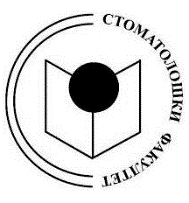 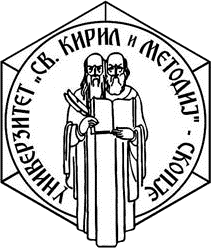 УНИВЕРЗИТЕТ „СВ. КИРИЛ И МЕТОДИЈ“ ВО СКОПЈЕ                          СТОМАТОЛОШКИ ФАКУЛТЕТ – СКОПЈЕИзвестувањеИспитот по предметот Претклиничка фиксна протетика II (стара програма) наместо 29.06. ќе се одржи на 25. 06. 2021 година од 11:00-12:00 во амфитеатарот на Стоматолошки факултет-Скопје ОДОДГОВОРНИОТ НАСТАВНИКПРОФ. Д-Р БИЛЈАНА КАПУШЕВСКА